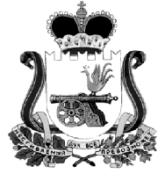 АДМИНИСТРАЦИЯ МУНИЦИПАЛЬНОГО ОБРАЗОВАНИЯ «КАРДЫМОВСКИЙ РАЙОН» СМОЛЕНСКОЙ ОБЛАСТИП О С Т А Н О В Л Е Н И Еот 13.05.2020 № 00258  Во исполнение Указа Губернатора Смоленской области от 12.05.2020 № 59 «О внесении изменений в Указ Губернатора Смоленской области 
от 18.03.2020 № 24» (в редакции указов Губернатора Смоленской области от 27.03.2020 № 29, от 28.03.2020 № 30, от 31.03.2020 № 31,   от 03.04.2020 № 35, от 07.04.2020 № 36, от 10.04.2020 № 42, от 12.04.2020 № 44, от 15.04.2020 №45 от 17.04.2020 № 46, от 17.04.2020 № 47, от 20.04.2020 № 48, от 23.04.2020 № 49, 30.04.2020 № 53, от 07.05.2020 № 55, 08.05.2020 № 56), и в связи с угрозой распространения на территории муниципального образования «Кардымовский район» Смоленской области коронавирусной инфекции (COVID-19), а также природных пожаров, Администрация муниципального образования «Кардымовский район» Смоленской областип о с т а н о в л я е т:Внести в постановление Администрации муниципального образования «Кардымовский район» Смоленской области от 19.03.2020 года № 00183 «Об исполнении Указа Губернатора Смоленской области от 18.03.2020 года № 24 «О введении режима повышенной готовности» (в редакции постановления Администрации муниципального образования «Кардымовский район» Смоленской области от 30.03.2020 года № 00209, от 01.04.2020 года № 00210, от 03.04.2020 №00212, от 08.04.2020 № 00224, от 13.04.2020 № 00229, от 16.04.2020 № 000232, от 20.04.2020 № 00235, от 06.05.2020 № 00252, от 12.05.2020 № 00257) следующие изменения:1) пункты 1 – 21 изложить в следующей редакции:1. Соблюдать введенный Указом Губернатора Смоленской области от 18.03.2020 года № 24 «О введении режима повышенной готовности», режим повышенной готовности на территории муниципального образования «Кардымовский район» Смоленской области.2. Временно приостановить (ограничить) на территории муниципального образования «Кардымовский район» Смоленской области:2.1. Проведение досуговых, развлекательных, зрелищных, культурных, физкультурных, спортивных, выставочных, просветительских, рекламных, публичных и иных подобных мероприятий с очным присутствием граждан, а также оказание соответствующих услуг, в том числе в парках культуры и отдыха, торгово-развлекательных центрах, на аттракционах и в иных местах массового посещения граждан.2.2. Посещение гражданами зданий, строений, сооружений (помещений в них), предназначенных преимущественно для проведения мероприятий  (оказания услуг), указанных в подпункте 2.1 настоящего постановления, в том числе  ночных клубов (дискотек), детских игровых комнат и детских развлекательных центров.2.3. По 01.06.2020 года включительно деятельность организаций и индивидуальных предпринимателей, осуществляющих деятельность по виду экономической деятельности, включенному в класс 56 «Деятельность по предоставлению продуктов питания и напитков» раздела I «Деятельность гостиниц и предприятий общественного питания» Общероссийского классификатора видов экономической деятельности, принятого приказом Федерального агентства по техническому регулированию и метрологии от 31.01.2014 года № 14-ст, за исключением обслуживания на вынос без посещения гражданами помещений предприятий общественного питания, а также доставки заказов.2.4. По 01.06.2020 года включительно бронирование мест, прием и размещение граждан в пансионатах, домах отдыха, санаторно-курортных организациях (санаториях), санаторно-оздоровительных детских лагерях круглогодичного действия, за исключением лиц, находящихся в служебных командировках или служебных поездках.В отношении лиц, уже проживающих в указанных организациях:- обеспечить условия для их самоизоляции и проведение необходимых санитарно-эпидемиологических мероприятий до окончания срока их проживания без возможности его продления;- организовать их питание непосредственно в зданиях проживания данных лиц в соответствии с разъяснениями Федеральной службы по надзору в сфере защиты прав потребителей и благополучия человека.2.5. По 01.06.2020 года включительно деятельность по обработке твердых коммунальных отходов. При этом складирование твердых коммунальных отходов осуществляется на площадках временного накопления твердых коммунальных отходов в целях их дальнейшей обработки, утилизации, обезвреживания, размещения.3. Разрешить работу объектов розничной торговли при соблюдении следующих требований к санитарно-эпидемиологическому режиму их деятельности: 3.1. Организация ежедневного перед началом рабочей смены «входного фильтра» с проведением бесконтактного контроля температуры тела работников.3.2. Проведение противоэпидемических мероприятий:- работа всего персонала с использованием средств индивидуальной защиты (маски, перчатки);- организация условий для обработки рук кожными антисептиками для персонала и посетителей;- влажная уборка производственных помещений, оборудования, поверхностей, санузлов каждые 3 - 4 часа с использованием дезинфицирующих средств;- проветривание (при наличии возможности);- обеззараживание воздуха с использованием бактерицидных ламп;- социальная дистанция с организацией соответствующей разметки.4. Гражданам, проживающим на территории муниципального образования «Кардымовский район» Смоленской области, посещавшим государства, в которых зарегистрированы случаи коронавирусной инфекции (COVID-19), а также гражданам, не зарегистрированным по месту жительства (месту пребывания) на территории муниципального образования «Кардымовский район» Смоленской области, прибывшим на территорию муниципального образования «Кардымовский район» Смоленской области для временного (постоянного) проживания или временного нахождения из других субъектов Российской Федерации с неблагоприятной обстановкой по коронавирусной инфекции (COVID-19):4.1. Обеспечить самоизоляцию на дому (в месте временного нахождения) на срок 14 дней со дня возвращения (прибытия) на территорию муниципального образования «Кардымовский район» Смоленской области.4.2. Сообщить по телефону «горячей линии» (8 (4812) 27-10-95) о своем возвращении (прибытии) в муниципальное образование «Кардымовский район» Смоленской области, месте, датах пребывания в указанных государствах или в указанных субъектах Российской Федерации, контактную информацию.4.3. При появлении первых респираторных симптомов незамедлительно обратиться в медицинскую организацию по месту жительства (месту нахождения) без ее посещения за медицинской помощью, оказываемой на дому.5. Лицам, совместно проживающим с гражданами, указанными в пункте 4 настоящего постановления:5.1. Обеспечить самоизоляцию на дому на срок 14 дней со дня возвращения (прибытия) граждан, указанных в пункте 4 настоящего постановления, на территорию муниципального образования «Кардымовский район» Смоленской области.5.2. При появлении первых респираторных симптомов незамедлительно обратиться в медицинскую организацию по месту жительства без ее посещения за медицинской помощью, оказываемой на дому.6. Работодателям, осуществляющим деятельность на территории муниципального образования «Кардымовский район» Смоленской области:6.1. Обеспечить измерение температуры тела работников на рабочих местах с обязательным отстранением от нахождения на рабочем месте лиц с повышенной температурой.6.2. Оказывать работникам содействие в соблюдении режима самоизоляции на дому.6.3. Обеспечить регулярное снабжение работников средствами индивидуальной защиты и проведение дезинфекции помещений.6.4. Не допускать на рабочее место и территорию организации работников из числа граждан, указанных в пунктах 4 и 5 настоящего постановления.7. Грузополучателям на территории муниципального образования «Кардымовский район» Смоленской области, привлекающим для автомобильных грузоперевозок иностранного перевозчика, принимать поступающие в их адрес грузы (товары) в порядке, исключающем риски распространения коронавирусной инфекции (COVID-19), а именно:7.1. Организовать прием груза после прохождения процедур таможенного, пограничного и иного вида государственного контроля при пересечении государственной границы Российской Федерации в порядке, минимизирующем количество контактов водителя транспортного средства с иными лицами и время его нахождения на территории муниципального образования «Кардымовский район» Смоленской области.7.2. Обеспечить оперативное убытие водителя транспортного средства с территории муниципального образования «Кардымовский район» Смоленской области.7.3. В исключительных случаях при необходимости нахождения  водителя транспортного средства на территории муниципального образования «Кардымовский район» Смоленской области обеспечить ему условия для нахождения в режиме самоизоляции, исключающем его проживание в гостиницах, хостелах, общежитиях и иных местах временного размещения и жилых помещениях совместно с иными гражданами.8. Организациям и индивидуальным предпринимателям, действующим на территории муниципального образования «Кардымовский район» Смоленской области, осуществляющим деятельность в сфере международных автомобильных грузоперевозок, и грузополучателям на территории муниципального образования «Кардымовский район» Смоленской области в целях исключения рисков распространения коронавирусной инфекции (COVID-19):8.1. Организовать оперативную доставку и (или) прием груза в порядке, минимизирующем количество контактов водителя, прибывшего из государства, в котором зарегистрированы случаи коронавирусной инфекции (COVID-19), с иными лицами.8.2. Обеспечить водителю, прибывшему из государства, в котором зарегистрированы случаи коронавирусной инфекции (COVID-19), условия для нахождения в режиме самоизоляции, исключающие его проживание в гостиницах, хостелах, общежитиях и иных местах временного размещения, в том числе жилых помещениях совместно с иными людьми, включая членов семьи и (или) родственников.8.3. Информировать водителя:- об опасности коронавирусной инфекции (COVID-19);- об ответственности за действия (бездействие), влекущие распространение инфекционного заболевания, представляющего опасность для окружающих, или создающие угрозу наступления указанных последствий;- о необходимости незамедлительного сообщения об ухудшении состояния здоровья и появлении признаков респираторного заболевания;- об обязательности выполнения требования по самоизоляции (нахождению в изолированном помещении, позволяющем исключить контакты с иными лицами);- о соблюдении мер личной и общественной профилактики.8.4. Обеспечить водителя средствами индивидуальной защиты и личной гигиены.9. Обязать:9.1. Граждан соблюдать дистанцию до других граждан не менее 1,5 метра (социальное дистанцирование), в том числе в общественных местах и общественном транспорте, за исключением случаев оказания услуг по перевозке пассажиров и багажа легковым такси.9.2. Лиц в возрасте старше 60 лет и лиц, имеющих заболевания эндокринной системы (инсулинозависимый сахарный диабет), органов дыхания, системы кровообращения, мочеполовой системы (хроническая болезнь почек 3 - 5 стадии), трансплантированные органы и ткани, злокачественные новообразования любой локации (далее - лица, имеющие заболевания), принять меры по соблюдению режима максимальной (полной) изоляции в домашних условиях, за исключением посещения медицинской организации по поводу основного заболевания (для лиц, имеющих заболевания), случаев следования к месту (от места) осуществления деятельности (в том числе работы). Указанным лицам рекомендуется пользоваться помощью волонтерских организаций по покупке продуктов, покупке (доставке) лекарств, выносу мусора и т.п.9.3. Граждан использовать средства индивидуальной защиты органов дыхания  при нахождении в общественном транспорте, в том числе пригородного и местного сообщения, в такси и при посещении гражданами:- аптек, аптечных пунктов, помещений объектов розничной торговли, организаций, оказывающих населению услуги, медицинских организаций;- органов государственной власти, государственных органов, органов местного самоуправления муниципальных образований Смоленской области, государственных и муниципальных организаций;- зданий, строений и сооружений транспортной инфраструктуры (автовокзалы, железнодорожные вокзалы), остановок (павильонов, платформ) всех видов общественного транспорта.10. Рекомендовать гражданам не покидать места проживания (пребывания), за исключением случаев обращения за экстренной (неотложной) медицинской помощью и случаев иной прямой угрозы жизни и здоровью, случаев следования к месту (от места) осуществления деятельности (в том числе работы), осуществления деятельности, связанной с передвижением по территории муниципального образования «Кардымовский район» Смоленской области, в случае, если такое передвижение непосредственно связано с осуществлением деятельности (в том числе оказанием транспортных услуг и услуг доставки), а также следования к ближайшему месту приобретения товаров, работ, услуг, реализация которых не ограничена в соответствии с настоящим постановлением, выгула домашних животных, выноса отходов до ближайшего места накопления отходов. 11. Отделу образования Администрации муниципального образования «Кардымовский район» Смоленской области (Фёдоровой С.В.), ввести ограничительные мероприятия в виде приостановления допуска обучающихся и их родителей (иных законных представителей) в соответствующие общеобразовательные и образовательные организации, образовательные организации, реализующие дополнительные образовательные программы, по 30.05.2020, включительно.11.1. Обеспечить в организациях, осуществляющих образовательную деятельность, реализацию образовательных программ с использованием электронного обучения и дистанционных образовательных технологий в режиме самоизоляции педагогических работников и обучающихся до завершения учебного года, согласно календарным учебным графикам образовательных организаций. 11.2. Организовать по 30.05.2020 включительно в общеобразовательных организациях работу дежурных групп (численностью не более 12 обучающихся) для осуществления присмотра и ухода за обучающимися 1 – 4-х классов, родители (иные законные представители) которых осуществляют трудовую деятельность.11.3. Организовать по 30.05.2020 включительно в дошкольных образовательных организациях работу дежурных групп (численностью не более             12 человек) для воспитанников, родители (иные законные представители) которых осуществляют трудовую деятельность.12. Отделу образования Администрации муниципального образования «Кардымовский район» Смоленской области (Фёдоровой С.В.):12.1. Обеспечить за апрель 2020 года единовременное предоставление продуктовых наборов отдельным категориям обучающихся областных государственных образовательных организаций и муниципальных образовательных организаций, имеющих право на обеспечение питанием в соответствии с постановлением Администрации Смоленской области от 21.05.2019 № 303 «О дополнительной мере социальной поддержки учащихся 5 – 11-х классов областных государственных общеобразовательных организаций, муниципальных общеобразовательных организаций из малоимущих семей в виде обеспечения бесплатными горячими завтраками на 2019/20 учебный год», постановлением Администрации Смоленской области от 11.04.2017 № 197 «Об утверждении Положения о случаях и порядке обеспечения питанием, форменной одеждой и иным вещевым имуществом (обмундированием) обучающихся за счет бюджетных ассигнований областного бюджета».12.2. Обеспечить за май 2020 года единовременное предоставление продуктовых наборов обучающимся, указанным в подпункте 12 настоящего постановления, из расчета цены продуктового набора не ниже стоимости продуктового набора за апрель 2020 года.   13. Предоставить допуск в организации с круглосуточным пребыванием граждан только работникам данных организаций в период по 30.05.2020 включительно.13.1. Усилить контроль за проведением в организациях с круглосуточным пребыванием граждан противоэпидемических мероприятий.14. Рекомендовать исполняющему обязанности Главного врача ОГБУЗ «Кардымовская ЦРБ»  (Ежковой Т.Г.):14.1. Обеспечить для граждан, указанных в пунктах 4 и 5 настоящего постановления, возможность оформления листков нетрудоспособности, без посещения больницы.14.2. Обеспечить готовность к приему и оперативному оказанию медицинской помощи больным, с респираторными симптомами, отбору биологического материала для исследования на коронавирусную инфекцию (COVID-19).15. ООО «Управляющей организации» (А.И. Алексеева), МУП «ТеплоЭнергоРесурс» (Н.А. Ермаков), осуществляющим управление многоквартирными домами, оказывающим услуги и (или) выполняющим работы по содержанию и ремонту общего имущества в многоквартирных домах, при устранении аварий и повреждений, проведении мероприятий по дезинфекции общего имущества в многоквартирных домах обеспечить применение средств индивидуальной защиты в соответствии с рекомендациями по применению средств индивидуальной защиты (в том числе многоразового использования) для различных категорий граждан при рисках инфицирования коронавирусной инфекцией (COVID-19).16. Сроки ограничительных мероприятий, предусмотренные настоящим постановлением, могут быть уменьшены путем внесения изменений в настоящее постановление, в случае улучшения санитарно-эпидемиологической обстановки по коронавирусной инфекции (COVID-19) на территории муниципального образования «Кардымовский район» Смоленской области.17. Для проведения мероприятий по предупреждению чрезвычайных ситуаций, связанных с природными пожарами, привлечь силы и средства Кардымовской РСЧС Смоленской областной подсистемы единой государственной системы предупреждения и ликвидации чрезвычайных ситуаций.17.1. Установить следующий перечень мер по обеспечению защиты населения от чрезвычайных ситуаций, связанных с природными пожарами:- ограничение доступа граждан и въезда транспортных средств в лесные массивы и на земли сельскохозяйственного назначения;- запрет выжигания сухой травянистой растительности, стерни, пожнивных остатков, разведения костров, сжигания мусора и проведения пожароопасных работ на территории муниципального образования «Кардымовский район» Смоленской области, землях сельскохозяйственного назначения и землях запаса, на полях, территориях предприятий и на частных подворьях;- усиление охраны общественного порядка;- определение и оборудование дополнительных источников заправки водой пожарной и приспособленной для целей пожаротушения автомобильной техники;- дополнительное привлечение на тушение пожаров имеющейся водовозной и землеройной техники от организаций независимо от их организационно-правовой формы и формы собственности;- организация наблюдения путем патрулирования за противопожарным состоянием участков территорий муниципального образования «Кардымовский район» Смоленской области, в том числе силами организаций независимо от их организационно-правовой формы и формы собственности;- информирование населения, в том числе через средства массовой информации, о принимаемых мерах по обеспечению пожарной безопасности.18. Определить должностным лицом, ответственным за осуществление мероприятий по предупреждению чрезвычайных ситуаций, связанных с природными пожарами, заместителя Главы муниципального образования «Кардымовский район» Смоленской области» Тарасова Д.В.19. Сектору информационных технологий Администрации муниципального образования «Кардымовский район» Смоленской области опубликовать настоящее постановление на официальном сайте Администрации муниципального образования «Кардымовский район» Смоленской области.20. Контроль исполнения настоящего постановления, оставляю за собой.21. Настоящее постановление вступает в силу со дня его подписания.О внесении изменений в постановление Администрации муниципального образования «Кардымовский район» Смоленской области от 19.03.2020 года № 00183 «Об исполнении Указа Губернатора Смоленской области от 18.03.2020 года № 24 «О введении режима повышенной готовности»»Глава муниципального образования «Кардымовский район» Смоленской областиП.П. Никитенков